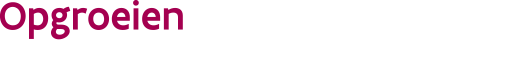 Aanvraag tot afwijking vergunningsvoorwaarden infrastructuur en leefgroepindeling//////////////////////////////////////////////////////////////////////////////////////////////////////////////////////////////////Waarvoor dient dit formulier?Met dit formulier kan je als organisator een afwijking voor een vergunningsvoorwaarde infrastructuur of leefgroepindeling aanvragen voor een kinderopvanglocatie die op 1 april 2014 een erkenning, een toestemming of een attest van toezicht van Kind en Gezin had.Waar kan je terecht voor meer informatie?
Voor meer informatie kan je contact opnemen met de klantenbeheerder. De contactgegevens vind je onderaan.
Aan wie bezorg je dit formulier?Bezorg het volledig ingevulde en ondertekende formulier via e-mail aan je klantenbeheerder. //////////////////////////////////////////////////////////////////////////////////////////////////////////////////////////////////IdentificatiegegevensVul de gegevens van de organisator in.Vul de gegevens van de organisator in.Vul de gegevens van de organisator in.Vul de gegevens van de organisator in.Vul de gegevens van de organisator in.Vul de gegevens van de organisator in.Vul de gegevens van de organisator in.Vul de gegevens van de organisator in.Vul de gegevens van de organisator in.Naamondernemingsnummer..Vul de gegevens van de kinderopvanglocatie in.Vul de gegevens van de kinderopvanglocatie in.Vul de gegevens van de kinderopvanglocatie in.Vul de gegevens van de kinderopvanglocatie in.Vul de gegevens van de kinderopvanglocatie in.Vul de gegevens van de kinderopvanglocatie in.Vul de gegevens van de kinderopvanglocatie in.dossiernummernaamAfwijking vergunningsvoorwaardeKruis aan voor welke voorwaarde je de afwijking aanvraagt. Je kan een afwijking aanvragen voor een kinderopvanglocatie die op 1 april 2014 een erkenning, een toestemming of een attest van toezicht had van Kind en Gezin. Kruis aan voor welke voorwaarde je de afwijking aanvraagt. Je kan een afwijking aanvragen voor een kinderopvanglocatie die op 1 april 2014 een erkenning, een toestemming of een attest van toezicht had van Kind en Gezin. 
In een kinderopvanglocatie met meer dan 36 kinderopvangplaatsen zijn alle leefruimtes apart bereikbaar.
De nettovloeroppervlakte bedraagt minimaal 5m² per kinderopvangplaats in de leefruimte en de rustruimte samen, waarvan 3m² in de leefruimte. Als er een aparte rustruimte is, dan is er minstens 5m² per kinderopvangplaats in de leefruimte

Kinderen worden opgevangen in een leefgroep van maximaal 18 kinderen.
Tijdens de openingsuren vinden er geen andere activiteiten plaats dan kinderopvang (enkel voor kinderopvanglocaties waarin een door Kind en Gezin erkend consultatiebureau of een erkend Huis van het Kind aanwezig is).Motivering en toelichtingMotivering en toelichtingMotiveer waarom je de afwijking aanvraagt:Motiveer waarom je de afwijking aanvraagt:Omschrijf de maatregelen die je neemt om een gelijkwaardige veiligheid en kwaliteit te garanderen:Omschrijf de maatregelen die je neemt om een gelijkwaardige veiligheid en kwaliteit te garanderen:Vereiste documentenVereiste documentenBezorg ons volgende documenten:Een duidelijk grondplan van de kinderopvanglocatie op schaal 1/50 of 1/100 met minstens de volgende aanduidingen:
a) de leefruimtes met alle binnenafmetingen en het aantal kinderen dat er zal opgevangen worden;
b) de rustruimtes met alle binnenafmetingen en het aantal kinderen dat er zal opgevangen worden;
c) de eventuele andere aanwezige lokalen met benoeming van hun functie.Een berekening van de nettovloeroppervlakte van de leefruimtes en de rustruimtes, vermeld in artikel 16 van het Vergunningsbesluit van 22 november 2013.Verklaring op erewoord en ondertekeningIk verklaar op erewoord dat de gegevens volledig en voor waar en echt zijn ingevuld.ik gemachtigd ben om te handelen in naam van de organisatorde medewerkers toestemming gaven voor het aanvragen van een afwijkingik de medewerkers zal informeren en hen een kopie van de beslissing en het attest met de afwijking zal bezorgenIk verklaar op erewoord dat de gegevens volledig en voor waar en echt zijn ingevuld.ik gemachtigd ben om te handelen in naam van de organisatorde medewerkers toestemming gaven voor het aanvragen van een afwijkingik de medewerkers zal informeren en hen een kopie van de beslissing en het attest met de afwijking zal bezorgenIk verklaar op erewoord dat de gegevens volledig en voor waar en echt zijn ingevuld.ik gemachtigd ben om te handelen in naam van de organisatorde medewerkers toestemming gaven voor het aanvragen van een afwijkingik de medewerkers zal informeren en hen een kopie van de beslissing en het attest met de afwijking zal bezorgenIk verklaar op erewoord dat de gegevens volledig en voor waar en echt zijn ingevuld.ik gemachtigd ben om te handelen in naam van de organisatorde medewerkers toestemming gaven voor het aanvragen van een afwijkingik de medewerkers zal informeren en hen een kopie van de beslissing en het attest met de afwijking zal bezorgenIk verklaar op erewoord dat de gegevens volledig en voor waar en echt zijn ingevuld.ik gemachtigd ben om te handelen in naam van de organisatorde medewerkers toestemming gaven voor het aanvragen van een afwijkingik de medewerkers zal informeren en hen een kopie van de beslissing en het attest met de afwijking zal bezorgenIk verklaar op erewoord dat de gegevens volledig en voor waar en echt zijn ingevuld.ik gemachtigd ben om te handelen in naam van de organisatorde medewerkers toestemming gaven voor het aanvragen van een afwijkingik de medewerkers zal informeren en hen een kopie van de beslissing en het attest met de afwijking zal bezorgenIk verklaar op erewoord dat de gegevens volledig en voor waar en echt zijn ingevuld.ik gemachtigd ben om te handelen in naam van de organisatorde medewerkers toestemming gaven voor het aanvragen van een afwijkingik de medewerkers zal informeren en hen een kopie van de beslissing en het attest met de afwijking zal bezorgenIk verklaar op erewoord dat de gegevens volledig en voor waar en echt zijn ingevuld.ik gemachtigd ben om te handelen in naam van de organisatorde medewerkers toestemming gaven voor het aanvragen van een afwijkingik de medewerkers zal informeren en hen een kopie van de beslissing en het attest met de afwijking zal bezorgendatumdagmaandjaarhandtekeningvoor- en achternaamTerugbezorgen formulierBezorg dit formulier terug via e-mail aanBezorg dit formulier terug via e-mail aanKlantenbeheer - Team NoordTel: 02 249 70 02ko.noord@opgroeien.be
 Klantenbeheer - Team WestTel: 02 249 70 04 ko.west@opgroeien.be
Team CentrumTel: 02 249 70 01ko.centrum@opgroeien.be
Klantenbeheer - Team OostTel: 02 249 70 03ko.oost@opgroeien.be
Lukt het niet om dit formulier via e-mail te verzenden? Geef een seintje via e-mail of telefoon en stuur het naar Opgroeien Voorzieningenbeleid - Hallepoortlaan 27 1060 BrusselLukt het niet om dit formulier via e-mail te verzenden? Geef een seintje via e-mail of telefoon en stuur het naar Opgroeien Voorzieningenbeleid - Hallepoortlaan 27 1060 Brussel